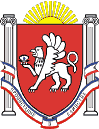 Новоандреевский сельский совет Симферопольского районаРеспублики Крым__-я сессия  1 созываРЕШЕНИЕ с. Новоандреевка	                  		      № __/17                                      		   __.12.2017г.Об утверждении Порядка создания особо охраняемых природных территорий местного значения в муниципальном образовании Новоандреевское сельское поселениеСимферопольского района Республики КрымНа основании ч.ч. 2,5 ст. 23-1, ч.ч.2,5 ст. 23-2 Закона Республики Крым от 10.11.2014 № 5-ЗРК/2014 «Об особо охраняемых природных территориях Республики Крым», Новоандреевский сельский совет РЕШИЛ:1. Утвердить Порядок создания особо охраняемых природных территорий местного значения в муниципальном образовании Новоандреевское сельском поселении Симферопольского района Республики Крым согласно приложению к настоящему решению.2. Обнародовать настоящее решение на официальном сайте Новоандреевского сельского поселения (новоандреевка.рф), а также разместить настоящее решение на информационном стенде администрации Новоандреевского сельского поселения (первый этаж здания администрации Новоандреевского сельского поселения, расположенного по адресу: Симферопольский р-н., с. Новоандреевка, ул. Победы 36),3. Настоящее решение вступает в силу с момента обнародования.Председатель										 Новоандреевского сельского совета – Глава администрации Новоандреевского сельского поселения		   			В.Ю. ВайсбейнПриложение 1к решению Новоандреевского сельского совета от __.__.2017 № Порядок создания особо охраняемых природных территорий местного значения в муниципальном образовании Новоандреевское сельское поселение Симферопольского района Республики Крым 1. Настоящий Порядок разработан в соответствии с Федеральными законами от 14 марта 1995 года № 33-ФЗ «Об особо охраняемых природных территориях»,     ч. 2 ст. 23-1, ч.2 ст. 23-2 Закона Республики Крым от 10.11.2014 № 5-ЗРК/2014 «Об особо охраняемых природных территориях Республики Крым», в целях регулирования отношений в сфере создания особо охраняемых природных территорий местного значения в (природных территорий, природных достопримечательностей) в муниципальном образовании Новоандреевское сельское поселение Симферопольского района Республики Крым.2. Особо охраняемые природные территории местного значения создаются постановлением администрации Новоандреевское сельское поселение Симферопольского района Республики Крым (далее - администрация) по предложениям органов государственной власти, органов местного самоуправления, юридических лиц, граждан и общественных объединений.Граждане и юридические лица, заинтересованные в создании особо охраняемых природных территорий местного значения, подают в администрацию соответствующее заявление с приложением пояснительной записки, обосновывающей необходимость образования особо охраняемой природной территории местного значения, схемы ее размещения с указанием границ.3. Администрация  в течение 30 календарных дней со дня получения заявления принимает решение о возможности создания особо охраняемой природной территории местного значения.При решении вопроса создания особо охраняемой природной территории местного значения администрацией определяется соответствие данной территории значениям, установленным действующим законодательством для особо охраняемых природных территорий, а также соответствие размещения проектируемой особо охраняемой природной территории требованиям градостроительного законодательства.Основанием для отказа в создании особо охраняемой природной территории местного значения является отсутствие или недостаточность документов, предусмотренных абзацем 2 пункта 2 настоящего Порядка, либо несоответствие территории значениям, установленным действующим законодательством для особо охраняемых природных территорий.4. Администрация  готовит финансово-экономическое заключение об организации особо охраняемой природной территории местного значения с указанием необходимых затрат, в том числе размера компенсации убытков, возникающих в связи с изъятием земель и (или) ограничением хозяйственной деятельности в случаях, предусмотренных действующим законодательством.Финансирование мероприятий, связанных с созданием особо охраняемых природных территорий местного значения, осуществляется из бюджета  сельского поселения и иных, не запрещенных законодательством, источников.5. Администрация создает особо охраняемые природные территории местного значения на земельных участках, находящихся в муниципальной собственности муниципального образования Новоандреевское сельское поселение Симферопольского района Республики Крым.В случае, если создаваемая особо охраняемая природная территория местного значения будет занимать более чем пять процентов от общей площади земельных участков, находящихся в муниципальной собственности муниципального образования Новоандреевское сельское поселение Симферопольского района Республики Крым, решение о создании особо охраняемых природных территорий местного значения администрация согласовывает с уполномоченным органом исполнительной власти Республики Крым в сфере охраны окружающей среды и природопользования.6. Создание особо охраняемых природных территорий местного значения может осуществляться как с изъятием земельных участков, так и без изъятия у собственников, владельцев и пользователей этих участков.7. Администрация определяет цели, задачи создания особо охраняемой природной территории местного значения, границы и режим особой охраны особо охраняемой природной территории местного значения.8. Упразднение особо охраняемых природных территорий местного значения, изменение границ и режима особой охраны особо охраняемых природных территорий местного значения осуществляется в том же порядке, что их создание. 9. Администрация осуществляет муниципальный контроль в области использования и охраны особо охраняемых природных территорий местного значения.10. Координация деятельности в области организации и функционирования особо охраняемых природных территорий местного значения осуществляется уполномоченным органом исполнительной власти Республики Крым в сфере охраны окружающей среды и природопользования в рамках компетенции.11. Администрация в соответствии с действующим законодательством предоставляет сведения о созданной особо охраняемой природной территории местного значения в 30-дневный срок в уполномоченный орган исполнительной власти Республики Крым в сфере охраны окружающей среды и природопользования с целью ведения государственного кадастра особо охраняемых природных территорий регионального и местного значения.